Resultados generalesLengua y literatura de 3.er grado les permite a los alumnos demostrar sus logros en 50 competencias relacionadas con 10 Elementos Esenciales. [Nombre del alumno] ha demostrado dominio de __ de esas 50 competencias durante la primavera de 2023. En general, el dominio de lengua y literatura de [Nombre del alumno] se encuentra en la ____ de las cuatro categorías de rendimiento: _________. Las competencias específicas que [Nombre del alumno] ha logrado dominar y las que no ha logrado se pueden encontrar en el Perfil de aprendizaje de [Nombre del alumno].en desarrollo	cercano al objetivodentro del objetivo	avanzadoÁreaLos gráficos de barras resumen el porcentaje de competencias que se han dominado por área. No todos los alumnos se evalúan para todas las competencias debido a la disponibilidad de contenido en los diferentes niveles para cada estándar.ELA.C1.1: Determinar los elementos importantes de un texto__ %___ de 20 competencias dominadasELA.C1.2: Construir la comprensión de un texto__ %___ de 15 competencias dominadas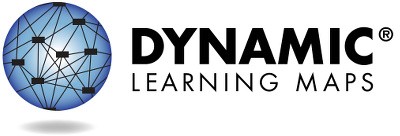 Página 1 de 2Para obtener más información y recursos, visite https://dynamiclearningmaps.org/states.© Universidad de Kansas. Todos los derechos reservados. Solo con fines educativos. Queda prohibida su utilización con fines comerciales o de otro tipo sin autorización. “Dynamic Learning Maps” es una marca comercial de la Universidad de Kansas.Perfil de rendimiento, continuaciónELA.C1.3: Integrar ideas e información de un texto__ %___ de 5 competencias dominadasELA.C2.1: Utilizar la escritura para comunicarse__ %___ de 10 competencias dominadas     + No se evaluaron Elementos en esta Área.Hay más información sobre el rendimiento de [Nombre del alumno] en cada uno de los Elementos Esenciales que componen cada Área disponible en el Perfil de aprendizaje.Para obtener más información y recursos, visite https://dynamiclearningmaps.org/states.	Página 2 de 2A continuación, se resume el rendimiento de [Nombre del alumno] en relación con los Elementos Esenciales de Lengua y literatura de 3.er grado. Esta información se basa en todas las pruebas de Dynamic Learning Maps (DLM) que realizó [Nombre del alumno] durante la primavera de 2023. Se evaluó a [Nombre del alumno] en __ de los 10 Elementos Esenciales y en __ de las 4 Áreas requeridas en Lengua y literatura de 3.er grado.La demostración del dominio de un nivel durante la evaluación supone el dominio de todos los niveles anteriores en los Elementos Esenciales. Esta tabla describe qué competencias demostró su hijo/a en la evaluación y cómo se comparan esas competencias con las expectativas para el nivel de grado escolar.Niveles dominados este añoNo hay evidencia de dominio para este Elemento EsencialElemento Esencial no evaluadoPágina 1 de 2Este informe tiene como objetivo servir como una fuente de evidencia en un proceso de planificación en materia de enseñanza.  Los resultados se basan únicamente en las respuestas obtenidas en la evaluación de primavera de fin de año. Debido a que su hijo/a puede demostrar conocimientos y competencias de manera diferente en distintos entornos, es posible que los resultados de dominio estimados que se muestran aquí no representen completamente lo que su hijo/a sabe y puede hacer.Para obtener más información y recursos, visite https://dynamiclearningmaps.org/states. © Universidad de Kansas. Todos los derechos reservados. Solo con fines educativos. Queda prohibida su utilización con fines comerciales o de otro tipo sin autorización. “Dynamic Learning Maps” es una marca comercial de la Universidad de Kansas.Niveles dominados este añoNo hay evidencia de dominio para este Elemento EsencialElemento Esencial no evaluadoPágina 2 de 2Para obtener más información y recursos, visite https://dynamiclearningmaps.org/states.ÁreaElemento EsencialNivel de dominio estimadoNivel de dominio estimadoNivel de dominio estimadoNivel de dominio estimadoÁreaElemento Esencial1234 (Objetivo)5ELA.C1.1ELA.EE.RL.3.1Prestar atención a las características de un objetoIdentificar personas, objetos, lugares o acontecimientos familiaresResponder preguntas con qué y quién acerca de los detalles de un texto conocidoResponder preguntas con qué y quién acerca de los detalles de un cuentoResponder preguntas (con qué, quién, cuándo, dónde, cuál, cómo y por qué) acerca de los detalles de un cuentoELA.C1.1ELA.EE.RL.3.3Identificar estados de ánimo en uno mismoIdentificar las palabras que expresan sentimientosIdentificar los sentimientos de los personajes en un cuento conocidoIdentificar los sentimientos de un personajeRelacionar los sentimientos de un personaje con sus accionesELA.C1.1ELA.EE.RI.3.2Buscar objetos ausentesPrestar atención a las características de un objetoIdentificar ilustraciones para un texto conocidoIdentificar un detalle concreto en un texto informativoIdentificar detalles explícitos en textos informativosELA.C1.1ELA.EE.RI.3.3Identificar una secuencia progresiva en rutinas habitualesIdentificar acciones en rutinas habituales Identificar acontecimientos en un texto informativo conocidoDeterminar qué acontecimiento es el primeroIdentificar información o acontecimientos temporalesÁreaElementos EsencialesÁreaElementos Esenciales1234 (Objetivo)5ELA.C1.2ELA.EE.RL.3.4Prestar atención a las características de un objetoEntender los nombres de objetos y personas ausentesIdentificar los usos reales de las palabrasIdentificar palabras o frases para completar una oración literalIdentificar el significado de una palabra no ambiguaELA.C1.2ELA.EE.RI.3.8Reaccionar ante un cambio en un objeto o una situaciónDeterminar las similitudes o diferencias entre objetosIdentificar las relaciones entre detalles concretosIdentificar puntos relacionados en un texto informativoIdentificar las razones en la que se basan los puntos de un texto informativoELA.C1.2ELA.EE.L.3.5.cIdentificar estados de ánimo en uno mismoEntender las palabras que se usan comúnmente para expresar sentimientosEntender e identificar palabras que se usan para expresar sentimientosIdentificar palabras que se usan para expresar sentimientos y describir su estado emocionalDescribir rasgos de carácter internos y externosELA.C1.3ELA.EE.RL.3.9Prestar atención a las características de un objetoIdentificar personas, objetos, lugares o acontecimientos familiaresAsociar detalles y acontecimientosIdentificar elementos narrativos similares en dos cuentosIdentificar las similitudes en la trama de dos cuentosELA.C2.1ELA.EE.W.3.2.aDirigir la atención a objetos y personasIndicar una elección entre dos objetosSeleccionar un tema conocidoEscribir datos y detalles sobre un temaUtilizar información perceptiva para escribir sobre un temaELA.C2.1ELA.EE.W.3.4Dirigir la atención a objetos y personasDirigir la atención a objetos, imágenes o multimediaUnir dos o más palabrasEscribir textos que expresen más de una única idea sobre un temaEscribir un pensamiento completo